C. Certification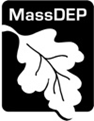 Massachusetts Department of Environmental Protection Bureau of Air and Waste  – Hazardous WasteBWP HW RDS 08 (for use with HW 25)Recycling Data Sheet For Class C PermitMassachusetts Department of Environmental Protection Bureau of Air and Waste  – Hazardous WasteBWP HW RDS 08 (for use with HW 25)Recycling Data Sheet For Class C PermitMassachusetts Department of Environmental Protection Bureau of Air and Waste  – Hazardous WasteBWP HW RDS 08 (for use with HW 25)Recycling Data Sheet For Class C PermitFacility ID (if known)Important: When filling out forms on the computer, use only the tab key to move your cursor - do not use the return key.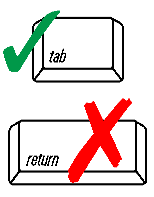 A. Summary of Recycling ActivityA. Summary of Recycling ActivityA. Summary of Recycling ActivityA. Summary of Recycling ActivityImportant: When filling out forms on the computer, use only the tab key to move your cursor - do not use the return key.1.	Does the applicant plan to recycle Class C recyclable material generated at the site of recycling?1.	Does the applicant plan to recycle Class C recyclable material generated at the site of recycling?1.	Does the applicant plan to recycle Class C recyclable material generated at the site of recycling?1.	Does the applicant plan to recycle Class C recyclable material generated at the site of recycling?Important: When filling out forms on the computer, use only the tab key to move your cursor - do not use the return key.	 Yes		 No	 Yes		 No	(If “Yes”, attach RDS 08 – 3 described below)	(If “Yes”, attach RDS 08 – 3 described below)Important: When filling out forms on the computer, use only the tab key to move your cursor - do not use the return key.2.	Does the applicant plan to accept Class C recyclable material not generated at the site of recycling and recycle that material without storing it prior to recycling?2.	Does the applicant plan to accept Class C recyclable material not generated at the site of recycling and recycle that material without storing it prior to recycling?2.	Does the applicant plan to accept Class C recyclable material not generated at the site of recycling and recycle that material without storing it prior to recycling?2.	Does the applicant plan to accept Class C recyclable material not generated at the site of recycling and recycle that material without storing it prior to recycling?Important: When filling out forms on the computer, use only the tab key to move your cursor - do not use the return key.	 Yes		 No	 Yes		 No	(If “Yes”, attach RDS 08 – 3 through RDS 08 – 5 described below)	(If “Yes”, attach RDS 08 – 3 through RDS 08 – 5 described below)Important: When filling out forms on the computer, use only the tab key to move your cursor - do not use the return key.B. Recycling Data Sheet Attachments B. Recycling Data Sheet Attachments B. Recycling Data Sheet Attachments B. Recycling Data Sheet Attachments 	(Please label all attachments clearly as listed below)	(Please label all attachments clearly as listed below)	(Please label all attachments clearly as listed below)	(Please label all attachments clearly as listed below)	AttachmentBrief Description of Information RequiredBrief Description of Information RequiredBrief Description of Information RequiredRDS 08-1:	Attach a detailed description of the recycling process. Explain why the process cannot be made completely enclosed so as to qualify for a Class A permit.RDS 08-2:	Attach a detailed description of the management and record-keeping procedures to be used to assure the Department the recyclable material is being accumulated rather than stored.RDS 08-3:	Attach additional information the Department will need to determine that the recycling does not pose a significant hazard to the public health, safety, welfare, and the environment.RDS 08-4:	Attach a detailed description of the process for receiving recyclable materials for processing without prior storage.RDS 08-5:	Attach all information as required by 310 CMR 30.804(l) through (5), (24), and (25).RDS 08-1:	Attach a detailed description of the recycling process. Explain why the process cannot be made completely enclosed so as to qualify for a Class A permit.RDS 08-2:	Attach a detailed description of the management and record-keeping procedures to be used to assure the Department the recyclable material is being accumulated rather than stored.RDS 08-3:	Attach additional information the Department will need to determine that the recycling does not pose a significant hazard to the public health, safety, welfare, and the environment.RDS 08-4:	Attach a detailed description of the process for receiving recyclable materials for processing without prior storage.RDS 08-5:	Attach all information as required by 310 CMR 30.804(l) through (5), (24), and (25).RDS 08-1:	Attach a detailed description of the recycling process. Explain why the process cannot be made completely enclosed so as to qualify for a Class A permit.RDS 08-2:	Attach a detailed description of the management and record-keeping procedures to be used to assure the Department the recyclable material is being accumulated rather than stored.RDS 08-3:	Attach additional information the Department will need to determine that the recycling does not pose a significant hazard to the public health, safety, welfare, and the environment.RDS 08-4:	Attach a detailed description of the process for receiving recyclable materials for processing without prior storage.RDS 08-5:	Attach all information as required by 310 CMR 30.804(l) through (5), (24), and (25).RDS 08-1:	Attach a detailed description of the recycling process. Explain why the process cannot be made completely enclosed so as to qualify for a Class A permit.RDS 08-2:	Attach a detailed description of the management and record-keeping procedures to be used to assure the Department the recyclable material is being accumulated rather than stored.RDS 08-3:	Attach additional information the Department will need to determine that the recycling does not pose a significant hazard to the public health, safety, welfare, and the environment.RDS 08-4:	Attach a detailed description of the process for receiving recyclable materials for processing without prior storage.RDS 08-5:	Attach all information as required by 310 CMR 30.804(l) through (5), (24), and (25).I certify under penalty of law that I have personally examined and am familiar with the information submitted in this document and all attachments and that, based on my inquiry of those individuals immediately responsible for obtaining the information, I believe that the information is true, accurate, and complete. I am aware that there are significant penalties for submitting false information, including possible fines and imprisonment.Print NameI certify under penalty of law that I have personally examined and am familiar with the information submitted in this document and all attachments and that, based on my inquiry of those individuals immediately responsible for obtaining the information, I believe that the information is true, accurate, and complete. I am aware that there are significant penalties for submitting false information, including possible fines and imprisonment.Authorized SignatureI certify under penalty of law that I have personally examined and am familiar with the information submitted in this document and all attachments and that, based on my inquiry of those individuals immediately responsible for obtaining the information, I believe that the information is true, accurate, and complete. I am aware that there are significant penalties for submitting false information, including possible fines and imprisonment.Position/TitleI certify under penalty of law that I have personally examined and am familiar with the information submitted in this document and all attachments and that, based on my inquiry of those individuals immediately responsible for obtaining the information, I believe that the information is true, accurate, and complete. I am aware that there are significant penalties for submitting false information, including possible fines and imprisonment.Date (MM//DD/YYYY)